Príloha č. 1 k nariadeniu vlády č. .../2016 Z. z.ZNAČKA ZHODYZnačka zhody musí mať nasledujúci tvar: 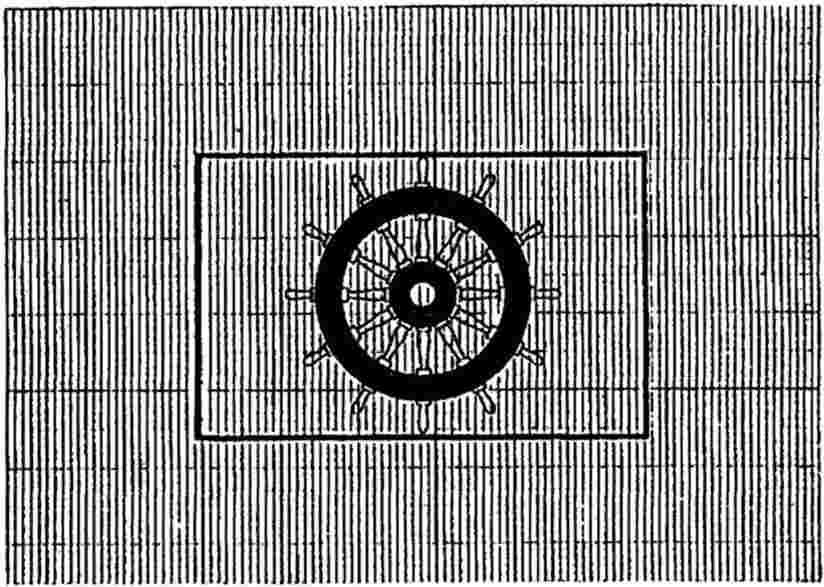 Ak je značka zhody zmenšená alebo zväčšená, musia sa rešpektovať proporcie určené podľa prvého bodu. Jednotlivé časti značky zhody musia mať rovnaké vertikálne rozmery, ktoré nesmú byť menšie ako 5 mm. Pri malom vybavení námornej lode nemusí byť dodržaný minimálny rozmer značky zhody.Príloha č. 2 k nariadeniu vlády č. .../2016 Z. z.POSTUPY POSUDZOVANIA ZHODYI. MODUL B: ES SKÚŠKA TYPUES skúška typu je tou časťou postupu posudzovania zhody, ktorou notifikovaná osoba preskúmava technický návrh vybavenia námornej lode a overuje a potvrdzuje, že technický návrh vybavenia námornej lode spĺňa príslušné požiadavky.ES skúšku typu je možné vykonaťpreskúmaním vzorky úplného vybavenia námornej lode, ktoré je reprezentatívne pre plánovanú výrobu (výrobný typ) alebopreskúmaním technického návrhu vybavenia námornej lode posúdením technickej dokumentácie a podporných dôkazov uvedených v treťom bode bez skúšky vzorky a preskúmaním vzoriek jednej alebo viacerých rozhodujúcich častí vybavenia námornej lode, ktoré sú reprezentatívne pre plánovanú výrobu (kombinácia výrobného typu a typu návrhu).Výrobca predloží žiadosť o ES skúšku typu notifikovanej osobe, ktorú si vyberie.Žiadosť obsahujeobchodné meno alebo názov a sídlo alebo miesto podnikania výrobcu, a ak žiadosť podáva splnomocnený zástupca, aj jeho obchodné meno alebo názov a sídlo alebo miesto podnikania,písomné vyhlásenie o tom, že rovnaká žiadosť nebola predložená inej notifikovanej osobe,technickú dokumentáciu, ktorá umožňuje posúdenie zhody vybavenia námornej lode s príslušnými požiadavkami medzinárodných nástrojov, zahŕňa primeranú analýzu a hodnotenie rizika, uplatniteľné požiadavky; návrh, výroba, použitie vybavenia námornej lode, ak je to uplatniteľné z hľadiska posudzovania zhody,Technická dokumentácia obsahuje vždy, ak je to uplatniteľné, najmenej tieto časti: všeobecný opis vybavenia námornej lode,návrh koncepčného riešenia, výrobné výkresy a náčrty/schémy komponentov, podzostáv, obvodov a ďalšie uplatniteľné údaje,opis a výklad potrebný na pochopenie informácií uvedených vo výrobných výkresoch, schémach a funkčnosti vybavenia námornej lode,zoznam požiadaviek a skúšobných noriem/harmonizovaných technických noriem, ktoré sa vzťahujú na príslušné vybavenie námornej lode v súlade s týmto nariadením vlády, spolu s opisom riešení prijatých na splnenie uvedených požiadaviek,výsledky vykonaných konštrukčných výpočtov, vykonaných skúšok a obdobné záznamy,protokoly o skúškach,reprezentatívne vzorky plánovanej výroby; notifikovaná osoba môže vyžadovať ďalšie vzorky, ak sú potrebné na vykonanie skúšobného programu,podporné dôkazy o vhodnosti technického riešenia návrhu, v ktorých musia byť odkazy na všetky použité dokumenty, a ak je to potrebné, podporné dôkazy musia zahŕňať výsledky skúšok, ktoré vykonalo podľa iných príslušných technických špecifikácií vhodné laboratórium výrobcu alebo iné skúšobné laboratórium v jeho mene a na jeho zodpovednosť. Notifikovaná osoba 4.1. 	preskúma technickú dokumentáciu a podporné dôkazy s cieľom posúdiť vhodnosť technického návrhu vybavenia námornej lode,4.2.	overí či vzorka alebo vzorky boli vyrobené v súlade s technickou dokumentáciou, a určí prvky navrhnuté v súlade s uplatniteľnými ustanoveniami príslušných požiadaviek a technickou  normou o skúšaní, ako aj prvky, ktoré boli navrhnuté bez uplatnenia príslušných ustanovení tejto normy,4.3.	vykoná príslušné preskúmania a skúšky v súlade s týmto nariadením vlády alebo ich dá vykonať,4.4.	dohodne s výrobcom miesto, kde sa vykonajú preskúmania a skúšky.Notifikovaná osoba vypracuje hodnotiacu správu, v ktorej zaznamená činnosti vykonané  podľa štvrtého bodu a ich výsledky. Bez toho, aby boli dotknuté povinnosti notifikovanej osoby voči úradu, notifikovaná osoba môže zverejniť obsah tejto správy v plnom rozsahu alebo čiastočne iba so súhlasom výrobcu.Ak typ vybavenia námornej lode spĺňa požiadavky osobitných medzinárodných nástrojov, ktoré sa uplatňujú na vybavenie námornej lode, notifikovaná osoba vydá výrobcovi certifikát ES skúšky typu. Certifikát ES skúšky typu obsahuje obchodné meno alebo názov a sídlo alebo miesto podnikania výrobcu, výsledky skúšky, podmienky jeho platnosti a údaje potrebné na určenie schváleného typu vybavenia námornej lode. Certifikát ES skúšky typu môže mať jednu prílohu alebo viac príloh.Certifikát ES skúšky typu a jeho prílohy obsahujú všetky príslušné informácie, ktoré umožňujú hodnotenie zhody vyrobeného vybavenia námornej lode so skúšaným typom 
a kontrolu v prevádzke. Ak typ nespĺňa požiadavky medzinárodných nástrojov, notifikovaná osoba odmietne vydať certifikát ES skúšky typu a informuje o tom žiadateľa; odmietnutie podrobne odôvodní.Ak schválený typ vybavenia námornej lode nespĺňa príslušné požiadavky, notifikovaná osoba určí, že je potrebné ďalšie skúšanie alebo nový postup posudzovania zhody.Výrobca informuje notifikovanú osobu, ktorá uchováva technickú dokumentáciu, ktorá 
sa týka certifikátu ES skúšky typu, o všetkých zmenách schváleného typu, ktoré môžu ovplyvniť zhodu vybavenia námornej lode s požiadavkami príslušných medzinárodných nástrojov alebo podmienky platnosti certifikátu ES skúšky typu. Takéto zmeny si vyžadujú dodatočné schválenie vo forme dodatku k pôvodnému certifikátu ES skúšky typu.Notifikovaná osoba informuje úrad o vydaných certifikátoch EÚ skúšky typu alebo odňatých certifikátoch EÚ skúšky typu alebo ich dodatkoch a pravidelne alebo 
na požiadanie sprístupňuje úradu zoznam zamietnutých certifikátov EÚ skúšky typu, pozastavených certifikátov EÚ skúšky typu alebo inak obmedzených certifikátov EÚ skúšky typu alebo ich dodatkov.	 Notifikovaná osoba informuje ostatné notifikované osoby o certifikátoch EÚ skúšky typu alebo ich dodatkoch, ktoré zamietla, odňala, pozastavila alebo inak obmedzila, a na požiadanie ich informuje o takých certifikátoch alebo ich dodatkoch, ktoré vydala.Na požiadanie môže Európska komisia a členské štáty získať kópiu certifikátov ES skúšky typu alebo ich dodatkov, technickej dokumentácie a výsledkov skúšok, ktoré vykonala notifikovaná osoba. Notifikovaná osoba uchováva kópiu certifikátu ES skúšky typu, jeho príloh a dodatkov, technickej dokumentácie a dokumentácie, ktorú jej predložil výrobca, do skončenia platnosti certifikátu ES skúšky typu.	Výrobca uchováva pre orgán dohľadu kópiu certifikátu ES skúšky typu, jeho príloh 
a dodatkov spolu s technickou dokumentáciou počas desiatich rokov od umiestnenia značky zhody na posledný vyrobený výrobok a v žiadnom prípade nie na dobu kratšiu, ako je očakávaná životnosť dotknutého vybavenia námornej lode.Splnomocnený zástupca výrobcu môže podať žiadosť uvedenú v treťom bode a plniť povinnosti ustanovené v siedmom a deviatom bode, ak sú uvedené v splnomocnení.II. MODUL D: ZHODA S TYPOM ZALOŽENÁ NA ZABEZPEČENÍ KVALITY VÝROBYZhoda s typom založená na zabezpečení kvality výroby je tou časťou postupu posudzovania zhody, ktorou si výrobca plní povinnosti ustanovené v druhom a piatom bode a na vlastnú zodpovednosť zaručuje a vyhlasuje, že príslušné vybavenie námornej lode je v zhode s typom opísaným v certifikáte ES skúšky typu a spĺňa požiadavky podľa tohto nariadenia vlády, ktoré sa na vybavenie námornej lode vzťahujú.VýrobaVýrobca prevádzkuje schválený systém kvality pre výrobu, výstupnú kontrolu a skúšanie konečného vybavenia námornej lode podľa tretieho bodu a podlieha dohľadu podľa štvrtého bodu.Systém kvality3.1.	Výrobca podáva žiadosť o posúdenie systému kvality pre príslušné vybavenie námornej lode notifikovanej osobe podľa vlastného výberu.Žiadosť obsahujeobchodné meno a sídlo alebo miesto podnikania výrobcu, a ak žiadosť podáva splnomocnený zástupca, aj jeho obchodné meno a sídlo alebo miesto podnikania,písomné vyhlásenie o tom, že rovnaká žiadosť nebola podaná inej notifikovanej osobe,všetky príslušné informácie o plánovanej kategórii vybavenia námornej lode,dokumentáciu systému kvality,technickú dokumentáciu k schválenému typu a kópiu certifikátu ES skúšky typu.3.2.	Systémom kvality sa zabezpečuje zhoda vybavenia námornej lode s typom opísaným v certifikáte ES skúšky typu a s požiadavkami medzinárodných nástrojov, ktoré sa na určený výrobok vzťahujú.Všetky náležitosti, požiadavky a predpisy prijaté výrobcom sa zdokumentujú systematickým a usporiadaným spôsobom vo forme písomne vypracovaných zásad, postupov a návodov. Dokumentácia systému kvality umožňuje jednotný výklad programov kvality, plánov kvality, príručiek kvality a záznamov o kvalite.Dokumentácia obsahuje primeraný opiscieľov kvality a organizačnej štruktúry, povinností a právomocí manažmentu vzhľadom na kvalitu vybavenia námornej lode,zodpovedajúcich výrobných postupov, riadenia kvality a techník zabezpečovania kvality, postupov a systematických činností, ktoré sa používajú,preskúmaní a skúšok, ktoré sa budú vykonávať pred výrobou, počas výroby a po výrobe, vrátane časových intervalov, v ktorých sa budú skúšky vykonávať,záznamov o kvalite, ako sú správy o kontrolách a výsledky skúšok, kalibračné údaje, záznamy o kvalifikácii príslušných zamestnancov a obdobné záznamy, aprostriedkov monitorovania dosahovania požadovanej kvality vybavenia námornej lode a účinného prevádzkovania systému kvality.3.3.	Notifikovaná osoba posudzuje systém kvality s cieľom určiť, či spĺňa požiadavky uvedené v bode 3.2.Okrem skúseností so systémami riadenia kvality musí mať audítorský tím najmenej jedného člena, ktorý má skúsenosti v oblasti systémov riadenia kvality, a člena, ktorý má skúsenosti s hodnotením príslušnej výrobnej oblasti vybavenia námornej lode a príslušnej technológie vybavenia námornej lode, ako aj znalosť uplatniteľných požiadaviek medzinárodných nástrojov. Audit zahŕňa hodnotiacu návštevu priestorov výrobcu. Audítorský tím preskúma technickú dokumentáciu ustanovenú v bode 3.1. písm. e) s cieľom overiť schopnosť výrobcu určiť príslušné požiadavky medzinárodných nástrojov a vykonať potrebné preskúmanie vzhľadom na zabezpečenie zhody určeného výrobku s týmito požiadavkami.Notifikovaná osoba svoje rozhodnutie oznámi výrobcovi a vydá certifikát o schválení systému kvality výroby, ktorý zahŕňa závery auditu a odôvodnené rozhodnutie o posúdení.3.4. 	Výrobca sa zaväzuje plniť povinnosti vyplývajúce zo systému kvality, ako bol schválený, a udržiavať ho tak, aby zostal primeraný a účinný.3.5. 	Výrobca informuje notifikovanú osobu, ktorá schválila systém kvality, o každej zamýšľanej zmene systému kvality.	Notifikovaná osoba zhodnotí navrhované zmeny a rozhodne, či pozmenený systém kvality bude naďalej spĺňať požiadavky uvedené v bode 3.2. alebo či je potrebné opätovné posúdenie.	Notifikovaná osoba svoje rozhodnutie oznámi výrobcovi a vydá certifikát o schválení systému kvality výroby, ktorý zahŕňa závery preskúmania a odôvodnené rozhodnutie o posúdení.Dohľad, za ktorý je zodpovedná notifikovaná osoba4.1.	Cieľom dohľadu je zabezpečiť, aby si výrobca riadne plnil povinnosti vyplývajúce zo schváleného systému kvality.4.2. 	Na účely posúdenia výrobca umožní notifikovanej osobe prístup do výrobných priestorov, priestorov na výkon kontrol, skúšok, ako aj skladovacích priestorov a poskytne mu všetky potrebné informácie, predovšetkýmdokumentáciu systému kvality,záznamy o kvalite, ako sú správy o kontrolách a výsledky skúšok, kalibračné údaje, správy o kvalifikácii príslušných zamestnancov a obdobné záznamy.4.3.	Notifikovaná osoba vykonáva pravidelné audity s cieľom zabezpečiť, aby výrobca udržiaval a uplatňoval systém kvality, a výrobcovi odovzdáva správu o audite.4.4. 	Okrem toho môže notifikovaná osoba vykonávať u výrobcu neohlásené návštevy, okrem prípadov, v ktorých sa podľa osobitného predpisu a z dôvodov obrany a bezpečnosti na takéto návštevy uplatňujú určité obmedzenia. Počas týchto návštev môže notifikovaná osoba v prípade potreby vykonať skúšky vybavenia námornej lode alebo ich nechať vykonať s cieľom overiť, či systém kvality funguje správne. Notifikovaná osoba odovzdá výrobcovi správu o návšteve a v prípade, že boli vykonané skúšky, aj protokol o skúškach.	Označenie zhody a EÚ vyhlásenie o zhode 5.1.	Výrobca umiestňuje značku zhody podľa § 7 a na zodpovednosť notifikovanej osoby uvedenej v bode 3.1. identifikačné číslo tejto notifikovanej osoby na každý jednotlivý určený výrobok, ktorý je v zhode s typom opísaným v certifikáte ES skúšky typu a spĺňa uplatniteľné požiadavky medzinárodných nástrojov.5.2. 	Výrobca vydá pre každý model vybavenia námornej lode, písomné EÚ vyhlásenie o zhode, ktoré uchováva k dispozícii pre orgány dohľadu počas desiatich rokov od umiestnenia značky zhody na posledné vyrobené vybavenie námornej lode. V EÚ vyhlásení o zhode sa uvádza taký model vybavenia námornej lode, pre ktorý bolo vydané.Kópia EÚ vyhlásenia o zhode sa na požiadanie sprístupní orgánom dohľadu. 6. 	Počas desiatich rokov od umiestnenia značky zhody na posledné vyrobené vybavenie námornej lode a v žiadnom prípade nie na dobu kratšiu, ako je očakávaná životnosť dotknutého vybavenia námornej lode uchováva výrobca k dispozícii pre orgány dohľadudokumentáciu ustanovenú v bode 3.1.,informácie o zmene ustanovenej v bode 3.5., ako je schválená,rozhodnutia a správy notifikovanej osoby ustanovené v bode 3.5., 4.3. a 4.4.Každá notifikovaná osoba informuje úrad o certifikátoch o schválení systému kvality výroby, ktoré vydala alebo odňala, a pravidelne alebo na požiadanie poskytuje úradu zoznam zamietnutých, pozastavených alebo inak obmedzených certifikátoch o schválení systému kvality výroby.Každá notifikovaná osoba informuje ostatné notifikované osoby o certifikátoch o zabezpečení kvality výroby, ktoré zamietla schváliť, pozastavila, odňala alebo inak obmedzila, a na požiadanie informuje o certifikátoch o schválení systému kvality výroby, ktoré vydala.Splnomocnený zástupcaSplnomocnený zástupca výrobcu môže splniť povinnosti uvedené v bodoch 3.1., 3.5., 5. a 6., ak bol na to určený písomným splnomocnením.III. MODUL E: ZHODA S TYPOM ZALOŽENÁ NA ZABEZPEČENÍ KVALITY VÝROBKUZhoda s typom založená na zabezpečení kvality výrobku je tou časťou postupu posudzovania zhody, ktorou si výrobca plní povinnosti ustanovené v druhom a piatom bode a na vlastnú zodpovednosť zaručuje a vyhlasuje, že príslušné vybavenie námornej lode je v zhode s typom opísaným v certifikáte ES skúšky typu a spĺňa požiadavky medzinárodných nástrojov, ktoré sa na neho vzťahujú.VýrobaVýrobca prevádzkuje schválený systém kvality výstupnej kontroly a skúšania príslušného vybavenia námornej lode podľa tretieho bodu a vzťahuje sa naň dohľad v rozsahu ustanovenom v štvrtom bode.Systém kvality3.1.	Výrobca podáva žiadosť o posúdenie systému kvality pre príslušné určené výrobky notifikovanej osobe podľa vlastného výberu.	Žiadosť obsahujeobchodné meno a sídlo alebo miesto podnikania výrobcu a v prípade, že žiadosť podáva jeho splnomocnený zástupca, aj jeho obchodné meno a sídlo alebo miesto podnikania,písomné vyhlásenie o tom, že rovnaká žiadosť nebola podaná inej notifikovanej osobe,všetky príslušné informácie o plánovanej kategórii vybavenia námornej lode,dokumentáciu systému kvality atechnickú dokumentáciu k schválenému typu a kópiu certifikáte ES skúšky typu.3.2.	Systémom kvality sa zabezpečuje zhoda vybavenia námornej lode s typom opísaným v certifikáte ES skúšky typu a s uplatniteľnými požiadavkami medzinárodných nástrojov. Všetky náležitosti, požiadavky a predpisy prijaté výrobcom sa zdokumentujú systematickým a usporiadaným spôsobom vo forme písomne vypracovaných zásad, postupov a návodov. Dokumentácia systému kvality umožňuje jednotný výklad programov kvality, plánov kvality, príručiek kvality a záznamov o kvalite.Obsahuje primeraný opiscieľov kvality a organizačnej štruktúry, povinností a právomocí manažmentu vzhľadom na kvalitu vybavenia námornej lode,preskúmaní a skúšok, ktoré sa budú vykonávať po výrobe,záznamov o kvalite, ako sú správy o kontrolách a výsledky skúšok, kalibračné údaje, záznamy o kvalifikácii príslušných zamestnancov a obdobné záznamy,prostriedkov monitorovania účinného prevádzkovania systému kvality.3.3. 	Notifikovaná osoba posudzuje systém kvality s cieľom určiť, či spĺňa požiadavky uvedené v bode 3.2.Okrem skúseností so systémami riadenia kvality musí mať audítorský tím najmenej jedného člena so skúsenosťami v oblasti systémov riadenia kvality a člena, ktorý má skúsenosti s hodnotením príslušnej oblasti vybavenia námornej lode a príslušnej technológie vybavenia námornej lode, ako aj znalosť uplatniteľných požiadaviek medzinárodných nástrojov. Audit zahŕňa hodnotiacu návštevu priestorov výrobcu. Audítorský tím preskúma technickú dokumentáciu uvedenú v bode 3.1 písm. e) s cieľom overiť schopnosť výrobcu určiť príslušné požiadavky medzinárodných nástrojov a vykonať potrebné preskúmania na účely zabezpečenia zhody vybavenia námornej lode s týmito požiadavkami. Notifikovaná osoba svoje rozhodnutie oznámi výrobcovi a vydá certifikát o schválení systému kvality výrobku, ktorý zahŕňa závery auditu a odôvodnené rozhodnutie o posúdení.3.4. 	Výrobca sa zaväzuje plniť povinnosti vyplývajúce zo systému kvality, ako bol schválený, a udržiavať ho tak, aby zostal primeraný a efektívny.3.5.	Výrobca informuje notifikovanú osobu, ktorá systém kvality schválila, o každej plánovanej zmene systému kvality.Notifikovaná osoba zhodnotí navrhované zmeny a rozhodne, či pozmenený systém kvality bude naďalej spĺňať požiadavky uvedené v bode 3.2 alebo či je potrebné opätovné posúdenie.Notifikovaná osoba svoje rozhodnutie oznámi výrobcovi a vydá certifikát o schválení systému kvality výrobku, ktorý zahŕňa závery preskúmania a odôvodnené rozhodnutie o posúdení.	Dohľad, za ktorý je zodpovedná notifikovaná osoba4.1. 	Účelom dohľadu je zabezpečiť, aby si výrobca riadne plnil povinnosti vyplývajúce zo schváleného systému kvality.4.2. 	Na účely posúdenia výrobca umožní notifikovanej osobe prístup do výrobných priestorov, priestorov na výkon kontrol, skúšok, ako aj skladovacích priestorov a poskytne mu všetky potrebné informácie, predovšetkýmdokumentáciu systému kvality,záznamy o kvalite, ako sú správy o kontrolách a výsledky skúšok, kalibračné údaje, záznamy o kvalifikácii príslušných zamestnancov a obdobné záznamy.4.3. 	Notifikovaná osoba vykonáva pravidelné audity s cieľom zabezpečiť, aby výrobca udržiaval a uplatňoval systém kvality, a výrobcovi odovzdáva správu o audite.4.4. 	Okrem toho môže notifikovaná osoba vykonávať u výrobcu neohlásené návštevy okrem prípadov, v ktorých sa podľa vnútroštátneho práva a z dôvodov obrany a bezpečnosti na takéto návštevy uplatňujú určité obmedzenia. Počas týchto návštev môže notifikovaná osoba v prípade potreby vykonať skúšky vybavenia námornej lode alebo ich nechať vykonať s cieľom overiť, či systém kvality funguje správne. Notifikovaná osoba odovzdá výrobcovi správu o návšteve a v prípade, že boli vykonané skúšky, aj protokol o skúškach.	Označenie zhody a EÚ vyhlásenie o zhode5.1. 	Výrobca umiestňuje značku zhody podľa § 7 a na zodpovednosť notifikovanej osoby uvedenej v bode 3.1. identifikačné číslo tejto osoby na každé jednotlivé vybavenie námornej lode, ktoré je v zhode s typom opísaným v certifikáte ES skúšky typu a spĺňa uplatniteľné požiadavky medzinárodných nástrojov.5.2. 	Výrobca vydá pre každý model vybavenie námornej lode, písomné EÚ vyhlásenie o zhode, ktoré uchováva k dispozícii pre vnútroštátne orgány počas desiatich rokov od umiestnenia značky zhody na posledné vyrobené vybavenie námornej lode a v žiadnom prípade nie dobu kratšiu, ako je očakávaná životnosť dotknutého vybavenia námornej lode. V EÚ vyhlásení o zhode sa uvádza taký model vybavenia námornej lode, pre ktorý bolo vydané.Kópia EÚ vyhlásenia o zhode sa na požiadanie sprístupní orgánom dohľadu.6. 	Počas desiatich rokov od umiestnenia značky zhody na posledné vyrobené vybavenie námornej lode a v žiadnom prípade nie dobu kratšiu, ako je očakávaná životnosť dotknutého vybavenia námornej lode, uchováva výrobca k dispozícii pre orgány dohľadu dokumentáciu podľa bodu 3.1.,informácie o zmene uvedenej v bode 3.5., ako bola schválená,rozhodnutia a správy notifikovanej osoby uvedenej v bodoch 3.5., 4.3. a 4.4.Každá notifikovaná osoba informuje úrad o certifikátoch o schválení systému kvality výrobku,, ktoré vydala alebo odňala, a pravidelne alebo na požiadanie poskytuje úradu zoznam certifikátov schválení systému kvality výrobku, ktoré boli zamietnuté, pozastavené alebo inak obmedzené.Každá notifikovaná osoba informuje ostatné notifikované osoby o certifikátoch o schválení systému kvality výrobku, ktoré zamietla, pozastavila, zrušila alebo inak obmedzila, a na požiadanie informuje o certifikátoch o schválení systému kvality výrobku, ktoré vydala.Splnomocnený zástupcaSplnomocnený zástupca výrobcu môže splniť povinnosti uvedené bodoch 3.1., 3.5., 5. a 6. ak bol na to určený písomným splnomocnením.IV. MODUL F: ZHODA S TYPOM ZALOŽENÁ NA OVEROVANÍ VÝROBKUZhoda s typom založená na overovaní vybavenia námornej lode je tou časťou postupu posudzovania zhody, ktorou si výrobca plní povinnosti ustanovené v druhom bode, bode 5.1., šiestom bode a piatom bode a zaručuje a vyhlasuje na vlastnú zodpovednosť, že príslušné vybavenie námornej lode, na ktoré sa vzťahujú ustanovenia tretieho bodu, sú v zhode s typom opísaným v certifikáte ES skúšky typu a spĺňajú požiadavky medzinárodných nástrojov, ktoré sa na vybavenie námornej lode vzťahujú.VýrobaVýrobca je zodpovedný za to, aby sa výrobným procesom a jeho monitorovaním zabezpečila zhoda vyrobeného vybavenia námornej lode so schváleným typom opísaným v certifikáte ES skúšky typu a s požiadavkami medzinárodných nástrojov, ktoré sa na vybavenie námornej lode vzťahujú.OverenieNotifikovaná osoba podľa výberu výrobcu vykonáva príslušné preskúmania a skúšky s cieľom skontrolovať zhodu vybavenia námornej lode so schváleným typom opísaným v certifikáte ES skúšky typu a s príslušnými požiadavkami medzinárodných nástrojov.Preskúmania a skúšky na kontrolu zhody vybavenia námornej lode s príslušnými požiadavkami sa vykonajú preskúmaním a skúškou každého vybavenia námornej lode, podľa štvrtého bodu, alebo preskúmaním a skúškou vybavenia námornej lode na štatistickom základe podľa piateho bodu.Overenie zhody preskúmaním a skúškou každého vybavenia námornej lode4.1. 	Všetky vybavenia námornej lode sa skúmajú a skúšajú jednotlivo v súlade s týmto nariadení vlády a s cieľom overiť ich zhodu so schváleným typom opísaným v certifikáte ES skúšky typu a s príslušnými požiadavkami medzinárodných nástrojov.4.2. 	Notifikovaná osoba vydá certifikát zhody vzhľadom na vykonané preskúmania a skúšky a umiestni svoje identifikačné číslo na každé schválené vybavenie námornej lode alebo ho nechá umiestniť na vlastnú zodpovednosť.Výrobca uchováva certifikáty zhody pre potreby kontroly zo strany orgánov dohľadu počas desiatich rokov od umiestnenia značky zhody na posledné vyrobené vybavenie námornej lode a v žiadnom prípade nie na dobu kratšiu, ako je očakávaná životnosť dotknutého vybavenia námornej lode.Štatistické overovanie zhody5.1. 	Výrobca prijme všetky opatrenia potrebné na to, aby sa výrobným procesom a jeho monitorovaním zabezpečila homogénnosť každej vyrobenej série, a vo forme homogénnych sérií predkladá svoje vybavenie námornej lode na overovanie.5.2. 	Z každej série sa odoberie náhodná vzorka. Všetky vybavenia námornej lode vo vzorke sa jednotlivo preskúmajú a vyskúšajú v súlade s týmto nariadením vlády, aby sa zabezpečila ich zhoda s príslušnými požiadavkami medzinárodných nástrojov a určilo, či je séria schválená, alebo zamietnutá.5.3. 	Ak sa séria schváli, všetky vybavenia námornej lode série sa považujú za schválené s výnimkou tých vybavení námornej lode zo vzorky, o ktorých sa zistilo, že skúškam nevyhoveli.Notifikovaná osoba vydá certifikát zhody vzhľadom na vykonané preskúmania a skúšky a umiestni svoje identifikačné číslo na každé schválené vybavenie námornej lode alebo ho nechá umiestniť na vlastnú zodpovednosť.Výrobca uchováva certifikát zhody pre potreby orgánov dohľadu počas desiatich rokov od umiestnenia značky zhody na posledné vyrobené vybavenie námornej lode a v žiadnom prípade nie na dobu kratšiu, ako je očakávaná životnosť dotknutého vybavenia námornej lode.5.4. 	Ak sa séria zamietne, notifikovaná osoba prijme primerané opatrenia, aby sa zabránilo uvedeniu tejto série na trh. V prípade častého zamietnutia sérií môže notifikovaná osoba pozastaviť štatistické overovanie a prijať primerané opatrenia.Označenie zhody a EÚ vyhlásenie o zhode 6.1.	Výrobca umiestňuje značku zhody podľa § 7 a na zodpovednosť notifikovanej osoby uvedenej v treťom bode identifikačné číslo tejto notifikovanej osoby na každé vybavenie námornej lode, ktoré je v zhode so schváleným typom opísaným v certifikáte ES skúšky typu a spĺňa uplatniteľné požiadavky medzinárodných nástrojov.6.2.	Výrobca vydá pre každý model vybavenia námornej lode písomné EÚ vyhlásenie o zhode, ktoré uchováva k dispozícii pre orgány dohľadu počas desiatich rokov od umiestnenia značky zhody na posledné vyrobené vybavenie námornej lode a v žiadnom prípade nie na dobu kratšiu, ako je očakávaná životnosť dotknutého vybavenia námornej lode. V EÚ vyhlásení o zhode sa uvádza model vybavenia námornej lode, pre ktorý bolo vydané.Kópia EÚ vyhlásenia o zhode sa na požiadanie sprístupní orgánom dohľadu.V prípade, že notifikovaná osoba súhlasí, výrobca môže počas výrobného procesu na zodpovednosť notifikovanej osoby umiestniť na vybavenie námornej lode identifikačné číslo tejto notifikovanej osoby.Splnomocnený zástupcaPovinnosti výrobcu môže v jeho mene a na jeho zodpovednosť splniť jeho splnomocnený zástupca, pokiaľ sú uvedené v splnomocnení. Splnomocnený zástupca nesmie plniť povinnosti výrobcu ustanovené v druhom bode a bode 5.1.V. MODUL G: ZHODA ZALOŽENÁ NA OVEROVANÍ JEDNOTLIVÉHO VÝROBKU1. 	Zhoda založená na overení jednotlivého výrobku je postup posudzovania zhody, ktorým si výrobca plní povinnosti ustanovené v druhom, treťom a piatom bode a na vlastnú zodpovednosť zaručuje a vyhlasuje, že príslušné vybavenie námornej lode, na ktoré sa vzťahujú ustanovenia štvrtého bodu, je v zhode s požiadavkami medzinárodných nástrojov, ktoré sa na určený výrobok vzťahujú.Technická dokumentáciaVýrobca vypracuje technickú dokumentáciu a sprístupňuje ju notifikovanej osobe uvedenej v štvrtom bode; technická dokumentácia umožňuje posúdenie zhody vybavenia námornej lode s príslušnými požiadavkami podľa tohto nariadenia vlády a zahŕňa primeranú analýzu a posúdenie rizika alebo rizík. V technickej dokumentácii sa musia uviesť uplatniteľné požiadavky a musí zahŕňať návrh, výrobu a fungovanie vybavenia námornej lode, ak je to relevantné z hľadiska posudzovania.
Technická dokumentácia obsahuje najmenej tieto prvky:všeobecný opis vybavenia námornej lode,nákresy koncepčného riešenia, výrobné výkresy a náčrty komponentov, podzostáv, okruhov a obdobné záznamy,opisy a vysvetlenia potrebné na pochopenie uvedených nákresov a náčrtov a fungovanie vybavenia námornej lode,zoznam požiadaviek a technických noriem o skúšaní, ktoré sa vzťahujú na príslušné vybavenie námornej lode podľa tohto nariadenia vlády, spolu s opisom riešení prijatých s cieľom splniť uvedené požiadavky, výsledky vykonaných konštrukčných výpočtov, vykonaných skúšok a obdobné záznamy,protokoly o skúškach.Výrobca uchováva technickú dokumentáciu pre potrebu orgánov dohľadu počas desiatich rokov od umiestnenia značky zhody na posledné vyrobené vybavenie námornej lode a v žiadnom prípade nie na dobu kratšiu, ako je očakávaná životnosť dotknutého vybavenia námornej lode.3. 	VýrobaVýrobca je zodpovedný za to, aby sa výrobným procesom a jeho monitorovaním zabezpečil súlad vyrobeného vybavenia námornej lode s uplatniteľnými požiadavkami medzinárodných nástrojov.4. 	Overovanie	Notifikovaná osoba podľa výberu výrobcu vykoná alebo nechá vykonať príslušné preskúmania a skúšky v súlade s týmto nariadením vlády s cieľom overiť zhodu vybavenia námornej lode s uplatniteľnými požiadavkami medzinárodných nástrojov.	Notifikovaná osoba vydá certifikát zhody vzhľadom na vykonané preskúmania a skúšky a umiestni svoje identifikačné číslo na schválené vybavenie námornej lode alebo ho nechá umiestniť na vlastnú zodpovednosť.	Výrobca uchováva certifikáty zhody k dispozícii pre orgány dohľadu počas desiatich rokov od umiestnenia značky zhody na posledné vyrobené vybavenie námornej lode a v žiadnom prípade nie na dobu kratšiu, ako je očakávaná životnosť dotknutého vybavenia námornej lode.Označenie zhody a EÚ vyhlásenie o zhode 5.1. 	Výrobca umiestňuje značku zhody podľa § 7 na zodpovednosť notifikovanej osoby uvedenej v štvrtom bode identifikačné číslo tejto osoby na každé vybavenie námornej lode, ktoré spĺňa uplatniteľné požiadavky medzinárodných nástrojov.5.2. 	Výrobca vydá písomné EÚ vyhlásenie o zhode a uchováva ho k dispozícii pre orgány dohľadu počas desiatich rokov od umiestnenia značky zhody na posledné vyrobené vybavenie námornej lode a v žiadnom prípade nie na dobu kratšiu, ako je očakávaná životnosť dotknutého vybavenia námornej lode. V EÚ vyhlásení o zhode sa uvádza vybavenie námornej lode, pre ktoré bolo vydané.Kópia EÚ vyhlásenia o zhode sa na požiadanie sprístupní orgánom dohľadu.5.3. 	Výrobca vydá písomné potvrdenie zhody a uchováva ho k dispozícii pre orgány dohľadu počas desiatich rokov od uvedenia tohto komponentu na trh. V potvrdení zhody sa uvádza komponent, pre ktorý bolo vydané. Kópia potvrdenia zhody sa pripája ku každému komponentu.Splnomocnený zástupcaPovinnosti výrobcu ustanovené v druhom a piatom bode môže plniť splnomocnený zástupca výrobcu, ak bol na to určený písomným splnomocnením.Príloha č. 3 k nariadeniu vlády č. .../2016 Z. z.POŽIADAVKY, KTORÉ MUSIA SPĹŇAŤ ORGÁNY POSUDZOVANIA ZHODY, ABY SA STALI NOTIFIKOVANÝMI OSOBAMIOrgán posudzovania zhody je povinný preukázať na účely konania podľa osobitného predpisu19) plnenie týchto požiadaviek:orgán posudzovania zhody je právnickou osobou,orgán posudzovania zhody je treťou stranou, nezávislou od výrobcu alebo od vybavenia námornej lode, ktoré posudzuje,orgán posudzovania zhody, členovia jeho riadiaceho orgánu a zamestnanci zodpovední za vykonávanie úloh posudzovania zhody nie sú návrhári, výrobcovia, dodávatelia, osoby, ktoré vykonávajú inštaláciu, nákupcovia, vlastníci, používatelia ani osoby, ktoré vykonávajú údržbu vybavenia námornej lode, ani zástupcovia týchto strán, čo však nevylučuje možnosť použitia vybavenia námornej lode, ktoré je potrebné 
na výkon činností orgánu posudzovania zhody alebo použitia vybavenia námornej lode na osobné účely,orgán posudzovania zhody, členovia jeho riadiaceho orgánu a zamestnanci zodpovední za vykonávanie úloh posudzovania zhody nie sú priamo zapojení do navrhovania, výroby alebo konštrukcie, uvedenia na trh, inštalácie, používania alebo údržby vybavenia námornej lode, ani nezastupujú osoby zapojené do týchto činností,orgán posudzovania zhody, členovia jeho riadiaceho orgánu a zamestnanci zodpovední za vykonávanie úloh posudzovania zhody sa nepodieľajú na žiadnych činnostiach, ktoré by mohli ovplyvniť ich nezávislý posudok alebo bezúhonnosť vo vzťahu 
k činnostiam posudzovania zhody, pre ktoré chcú byť notifikované, najmä ak ide 
o poradenské služby,orgán posudzovania zhody zabezpečil, aby činnosti tretích osôb, s ktorými uzavrel zmluvu o výkone činností spojených s posudzovaním zhody (ďalej len „subdodávateľ“), alebo jeho organizačných zložiek neovplyvňovali dôvernosť, objektivitu alebo nestrannosť jeho činností posudzovania zhody,orgán posudzovania zhody a jeho zamestnanci vykonávajú činnosti posudzovania zhody na najvyššej úrovni profesionálnej bezúhonnosti a nevyhnutnej odbornej spôsobilosti v danej oblasti a nepodliehajú žiadnym tlakom ani stimulom, najmä finančným, ktoré by mohli ovplyvniť ich rozhodnutie alebo výsledky ich činností posudzovania zhody, najmä zo strany osôb alebo skupín osôb, ktoré majú záujem na výsledku týchto činností,orgán posudzovania zhody je schopný vykonávať všetky činnosti posudzovania zhody podľa tohto nariadenia vlády, v súvislosti s ktorými chce byť notifikovaný, ak ide o úlohy vykonávané samotným orgánom posudzovania zhody, alebo v jeho mene a na jeho zodpovednosť,orgán posudzovania zhody má pre každý postup posudzovania zhody a pre každý typ alebo kategóriu vybavenia námornej lode, v súvislosti s ktorými chce byť notifikovaný, k dispozíciizamestnancov s technickými znalosťami a skúsenosťami na vykonanie úloh posudzovania zhody,potrebný opis postupov, podľa ktorých sa vykonáva posudzovanie zhody, s cieľom zabezpečiť transparentnosť a schopnosť reprodukovateľnosti týchto postupov; musí mať zavedené zásady a postupy, ktoré rozlišujú medzi úlohami, ktoré bude vykonávať ako notifikovaná osoba a inými činnosťami,potrebné postupy na vykonávanie svojej činnosti, ktoré zohľadňujú veľkosť podniku, odvetvie, v ktorom podniká, jeho štruktúru, stupeň zložitosti príslušnej technológie používanej pri vybavení námornej lode a hromadný charakter alebo sériový charakter výrobného procesu,orgán posudzovania zhody má prostriedky potrebné na plnenie technických úloh 
a administratívnych úloh spojených s činnosťami náležitého posudzovania zhody a má prístup k všetkým potrebným zariadeniam a vybaveniu,zamestnanec zodpovedný za vykonávanie úloh, ktoré sa týkajú posudzovania zhody mátechnickú prípravu a inú odbornú prípravu na všetky činnosti posudzovania zhody, v súvislosti s ktorými chce byť orgán posudzovania zhody notifikovaný,znalosti o požiadavkách posudzovania zhody, ktoré chce vykonávať a oprávnenie vykonávať toto posudzovanie zhody,znalosti a pochopenie uplatniteľných požiadaviek, uplatniteľných technických noriem o skúšaní, príslušných ustanovení harmonizačných právnych predpisov Európskej únie,) nariadení vykonávajúcich uvedené právne predpisy a osobitných predpisov, )schopnosti potrebné na vydanie certifikátov ES skúšky typu alebo certifikátov 
o zabezpečení kvality, záznamov a protokolov podľa tohto nariadenia vlády, ktorými sa preukáže, že sa vykonalo posudzovanie zhody,je zabezpečená nestrannosť orgánu posudzovania zhody, členov jeho riadiaceho orgánu a zamestnancov zodpovedných za vykonávanie úloh, ktoré sa týkajú posudzovania zhody,odmeňovanie členov riadiaceho orgánu posudzovania zhody a jeho zamestnancov zodpovedných za vykonávanie úloh, ktoré sa týkajú posudzovania zhody, nezávisí od počtu vykonaných posúdení zhody ani výsledkov týchto posúdení,uzavretie poistnej zmluvy na poistenie zodpovednosti za škodu orgánom posudzovania zhody,zamestnanci orgánu posudzovania zhody zachovávajú mlčanlivosť o skutočnostiach, o ktorých sa dozvedeli pri vykonávaní činností podľa postupov posudzovania zhody podľa prílohy č. 2 alebo o obchodnom tajomstve; to sa nevzťahuje na poskytnutie informácií o obchodnom tajomstve počas kontroly notifikovanej osoby úradom,orgán posudzovania zhody sa bude zúčastňovať na príslušných normalizačných činnostiach a činnostiach koordinačnej skupiny notifikovaných osôb zriadenej podľa príslušných harmonizačných právnych predpisov Európskej únie alebo zabezpečí, aby jeho zamestnanci zodpovední za vykonávanie úloh, ktoré sa týkajú posudzovania zhody boli o nich informovaní a postupovali podľa administratívnych rozhodnutí 
a dokumentov, ktoré sú výsledkom práce tejto skupiny,orgán posudzovania zhody má postupy na správne uplatnenie prijatia, prešetrenia 
a vyhodnotenia odvolania proti svojim rozhodnutiam.orgán posudzovania zhody spĺňa požiadavky podľa technickej normy,) orgán posudzovania zhody zabezpečí, aby skúšobné laboratóriá používané na účely posudzovania zhody spĺňali požiadavky podľa technickej normy.) Príloha č. 4 k nariadeniu vlády č. .../2016 Z. z.NOTIFIKAČNÝ POSTUPOrgán posudzovania zhody podá úradu žiadosť o autorizáciu a notifikáciu, v ktorej uvedie opis činností posudzovania zhody, postupy posudzovania zhody (moduly) a opis vybavenia námornej lode.Prílohou k žiadosti o autorizáciu a notifikáciu jeosvedčenie o akreditácii,) ktoré osvedčuje, že orgán posudzovania zhody spĺňa všetky požiadavky podľa prílohy č. 3,osvedčenie o akreditácii, ktoré osvedčuje, že orgán posudzovania zhody spĺňa požiadavky podľa prílohy č. 3 a písomné doklady, ktoré sú potrebné na overenie, uznanie a pravidelné sledovanie plnenia požiadaviek podľa prílohy č. 3, ak orgán posudzovania zhody nemôže predložiť osvedčenie o akreditácii podľa písmena a), alebo písomný doklad alebo písomné doklady, ktoré sú potrebné na overenie, uznanie 
a pravidelné sledovanie plnenia všetkých požiadaviek podľa prílohy č. 3, ak orgán posudzovania zhody nevie preukázať ich splnenie predložením osvedčenia 
o akreditácii podľa písmena a) alebo písmena b).Autorizovaná osoba sa považuje za notifikovanú osobu a môže vykonávať činnosť notifikovanej osoby, keď ju Európska komisia zapíše do zoznamu notifikovaných osôb a pridelí jej identifikačné číslo.Príloha č. 5 k nariadeniu vlády č. .../2016 Z. z.ZOZNAM PREBERANÝCH A VYKONÁVANÝCH PRÁVNE ZÁVÄZNÝCH AKTOV EURÓPSKEJ ÚNIENariadenie Európskeho parlamentu a Rady (ES) č. 765/2008 z 9. júla 2008, ktorým sa stanovujú požiadavky akreditácie a dohľadu nad trhom v súvislosti s uvádzaním výrobkov na trh a ktorým sa zrušuje nariadenie (EHS) č. 339/93 (Ú. v. EÚ L 218, 13. 8. 2008).Smernica Európskeho parlamentu a Rady 2014/90/EÚ z 23. júla 2014 o vybavení námorných lodí a o zrušení smernice Rady 96/98/ES (Ú. v. EÚ L 257, 28. 8. 2014).